DC Wave Swim Team 
IMX-PERIENCE Meet
Saturday, January 15th - Sunday, January 16th 
Wilson Aquatic CenterSupplemental Document/InformationIn applying for this sanction, the Host, DC Wave Swim Team, agrees to comply and to enforce all health and safety mandates and guidelines of USA Swimming, Potomac Valley Swimming, the District of Columbia, and Wilson Aquatic Center.Local Protocols and RequirementsAll local and state protocols will be followed per DC’s Mask Wearing Guidance for Indoor Activities and  USA Swimming COVID-19 Guidance. This guidance includes:Face coverings must be worn by all attendees and support staff of the meet. To be effective, masks must be worn correctly. Masks ideally should be 2-3 layers of tightly woven fabric, cover the nose and mouth, and fit snugly against the sides of the face. Athletes should arrive and depart in their suits.  Locker room use should be minimized (i.e., emergencies only and no showering will be allowed).Conduct daily screening of coaches, officials, staff, and players for COVID-19 symptoms prior to admission to the venue/facility. Anyone experiencing symptoms should not be permitted in the venue/establishment. Participant Ingress and EgressMeet Entrance:Swimmer drop off and screening will take place at the Fort Drive entranceAll coaches, volunteers, and officials will also check in and complete health screening at the Fort Drive entrance.Only individuals who have completed the online health screening form will be allowed into the facility.Meet Exit:Swimmers will exit the facility via the Fort Drive entrance. Swimmer pick up will take place at Fort Drive. Parking:Metered street parking is available on Chesapeake Street, Nebraska Avenue, and Fort Drive. Please pay close attention to parking signs and rules. 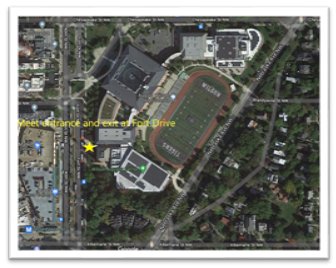 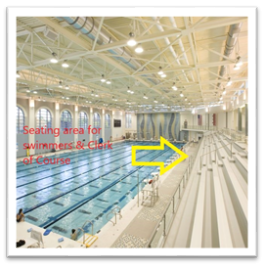 Planned Number of IndividualsSafe Sport ConsiderationsIn compliance with Safe Sport, parents will have access to and the opportunity to observe their child.  Competition will be live-streamed via the DC Wave Swim Team Twitch channel https://www.twitch.tv/dcwaveswimteam. Meet Specific COVID-19 ProtocolsBefore signing up your young swimmer, please consider that they can manage themselves for the duration of the meet with just their swim coach overseeing them, including being able to visit the bathroom independently.Locker room use should be minimized. No one with symptoms of COVID-19 is permitted in the facility or outside team seating area. Athletes should arrive and depart in their suits if possible. All attendees (athletes, coaches, officials, and volunteers) must wear a mask to enter the facility and throughout the facility, with the exception of athletes when competing or warming up/cooling down. All attendees (athletes, coaches, volunteers, officials, etc.) must complete an online COVID waiver and health screening before they are permitted in the facility. The link to the online form will be emailed to all participating teams prior to the meet.Athletes will be seated in the balcony bleacher area overlooking the competition pool.All attendees should maintain a minimum of three (3) feet distance from all other participants whenever possible.The meet will be limited to no more than 200 swimmers per session.Only swimmers, coaches, meet volunteers, and officials will be permitted in the team areas and on the pool deck.A designated staff member, official, coach or volunteer will be in place to observe/marshal COVID-19 guidelines and report back to the coaches and officials on concerns or improvements. Swimmers must wear their masks until they arrive at their lane and they will take it off and place it in a bag. The bags will be placed in baskets by the starting blocks during warm-ups and competition. Swimmers will immediately put their masks back on at the completion of their swims before they leave the starting area.Swimmers must follow all directions as posted and adhere to all marshal directions. Swimmers will walk around the pool deck as directed and line back up in the designated area with proper social distancing until they are cleared to go back to their seating area. All swimmers must remain in their designated seating area for their group until they are called for their event and they must return to their area immediately following their event.Any swimmer not following the meet protocols will be subject to immediate removal from the meet.All coaches, officials, and volunteers must bring their own water bottle and snacks. We request that all attendees notify the meet director as soon as possible if they have tested positive for COVID-19, shown symptoms or have been in contact with anyone exposed to COVID-19 after attending the meet.No spectators will be permitted. Competition will be live-streamed via the DC Wave Swim Team Twitch channel - https://www.twitch.tv/dcwaveswimteam. Pre-meet Warm-up 16 lanes will be available for warm-up, with a maximum of six (6) swimmers per lane and maintaining appropriate distance as required by applicable local guidelines and in accordance with USA Swimming guidelines. Coaches will line up swimmers on the pool deck 5 minutes before the start of their warmups. Wearing face masks with cap and goggles only, swimmers will proceed to their assigned warmup lanes. Swimmers will place their mask in a plastic zipper bag and place it in the basket beside the block.  After warm-up, coaches will direct swimmers to exit the pool. Swimmers will immediately put on their masks, and proceed along the pool deck to the shallow end stairwell exit and return to their designated seating area in the stands. CompetitionTo prepare for competition, eight (8) lane timers and two (2) head timers will enter the pool deck and move to their designated lanes. Additional officials, if any, will enter the pool deck and take up their positions around the pool.At the start, timers will stand against the wall behind the lanes to provide safe distancing for all athletes.At the finish, timers will stand to maximize the distance between timers and officials. We will have designated volunteer calling events to the Clerk of Course.Heat 1 swimmers will line up behind the block for their assigned lane. They will place their masks in the box labeled for their lane and their towel or parka, if any, on the bench/chair directly behind their assigned lanes. Heats 2 and 3 will be staged upstairs in the balcony area. Once heat 1 has entered the water, at the direction of clerk of course volunteers, Heat 2 will parade down the deep end stairwell onto the pool deck and line up behind their respective lanes. When Heat 1 swimmers have finished their race, they will remain in the water while Heat 2 is called up to the blocks. Once Heat 2 swimmers dive into the water, Heat 1 will exit the pool, put on their masks, and exit the deck using the shallow end stairwell at the opposite end of the pool.When Heat 1 has cleared the competition pool, Heat 3 will then parade down the deep end stairwell and line up behind their respective lanes and await the finish of Heat 2. This process will repeat itself for all subsequent heats.Marshals and Clerk of Course volunteers will direct swimmers of the following heats to line up along the balcony railing in preparation for their race. WARMUPSWARMUPSCOMPETITIONCOMPETITIONPool96Pool8Pool DeckPool DeckCoaches10Swimmers8Officials10Coaches10Marshals4Officials10Volunteers3Timers10Facility Staff6Marshals4Spectators0Volunteers3Athlete Seating Area104Facility Staff6TOTAL233Spectators0Athlete Seating Area184TOTAL